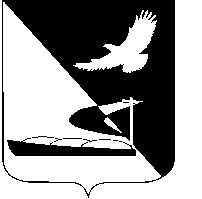 АДМИНИСТРАЦИЯ МУНИЦИПАЛЬНОГО ОБРАЗОВАНИЯ«АХТУБИНСКИЙ РАЙОН»ПОСТАНОВЛЕНИЕ16.09.2015      					                                         № 1088Об утверждении Положения о межведомственной комиссии при администрации МО «Ахтубинский район» по рассмотрению вопросов о пригодности (непригодности) жилого помещения для проживания и признания многоквартирного дома аварийным и подлежащим сносу 	В соответствии со ст. 14 Жилищного кодекса Российской Федерации, постановлением Правительства Российской Федерации от 28.01.2006 № 47 «Об утверждении Положения о признании помещения жилым помещением, жилого помещения непригодным для проживания и многоквартирного дома аварийным и подлежащим сносу», Федеральным законом Российской Федерации от 06.10.2003 № 131-ФЗ «Об общих принципах организации местного самоуправления в Российской Федерации», администрация МО «Ахтубинский район»ПОСТАНОВЛЯЕТ: 1. Утвердить Положение о межведомственной комиссии при администрации МО «Ахтубинский район» по рассмотрению вопросов о пригодности (непригодности) жилого помещения для проживания и признании многоквартирного дома аварийным и подлежащим сносу (прилагается).         2. Создать межведомственную комиссию по рассмотрению вопросов о пригодности (непригодности) жилого помещения для проживания и признании многоквартирного дома аварийным и подлежащим сносу.        3. Утвердить состав межведомственной комиссии при администрации МО «Ахтубинский район» по рассмотрению вопросов о пригодности (непригодности) жилого помещения для проживания и признании многоквартирного дома аварийным и подлежащим сносу (прилагается).4. Отделу информатизации и компьютерного обслуживания администрации  МО «Ахтубинский   район» (Короткий В.В.) обеспечить размещение настоящего постановления в сети Интернет на официальном сайте администрации МО «Ахтубинский район» в разделе «Документы» подразделе «Документы Администрации» подразделе «Официальные документы».6. Отделу контроля и обработки информации администрации МО «Ахтубинский район» (Свиридова Л.В.) представить информацию в газету «Ахтубинская   правда»   о   размещении   настоящего   постановления  в  сети «Интернет» на официальном сайте администрации МО «Ахтубинский район» в разделе «Документы» подразделе «Документы Администрации» подразделе  «Официальные документы».Глава муниципального образования                                                В.А. ВедищевУтверждено постановлением администрации МО «Ахтубинский район»                                                                                           от  16.09.2015 № 1088ПОЛОЖЕНИЕо межведомственной комиссии при администрации МО «Ахтубинский район» по рассмотрению вопросов о пригодности (непригодности) жилого помещения для проживания и признании многоквартирного дома  аварийным и подлежащим сносу1. Общие положения1.1. Межведомственная комиссия при администрации МО «Ахтубинский район» по рассмотрению вопросов о пригодности (непригодности) жилого помещения для проживания и признании многоквартирного дома аварийным и подлежащим сносу (далее по тексту - комиссия) является постоянно действующим коллегиальным органом, которая создается при администрации МО «Ахтубинский район» для рассмотрения следующих вопросов:- признание помещений жилыми помещениями;- признание помещений муниципального и частного жилищного фонда пригодными (непригодными) для проживания граждан;- признание многоквартирных домов аварийными и подлежащими сносу или реконструкции;- оценка соответствия жилых помещений муниципального и частного жилищного фонда, расположенных на территории МО «Ахтубинский район», требованиям, установленным в Положении о признании помещения жилым помещением, жилого помещения непригодным для проживания и многоквартирного дома аварийным и подлежащим сносу;- рассмотрение других вопросов, связанных с принятием решений по муниципальному и частному жилищному фонду и нежилым помещениям.1.2. Деятельность комиссии осуществляется в рамках компетенции органов местного самоуправления МО «Ахтубинский район» в области жилищных отношений, в своей деятельности комиссия руководствуется Конституцией РФ, Жилищным кодексом РФ, постановлением Правительства Российской Федерации от 28.01.2006 № 47 «Об утверждении Положения о признании помещения жилым помещением, жилого помещения непригодным для проживания и многоквартирного дома аварийным и подлежащим сносу», иными правовыми актами Российской Федерации, Астраханской области, муниципального образования «Ахтубинский район», а также настоящим Положением.1.3. Основной задачей комиссии является реализация на территории МО «Ахтубинский район» Положения о признании помещения жилым помещением, жилого помещения непригодным для проживания и многоквартирного дома аварийным и подлежащим сносу, утвержденного Постановлением Правительства Российской Федерации от 28.01.2006 № 47 «Об утверждении Положения о признании помещения жилым помещением, жилого помещения непригодным для проживания и многоквартирного дома аварийным и подлежащим сносу».1.4. Комиссия в целях реализации возложенных на нее задач выполняет следующие функции:- осуществляет прием и изучение представляемых в комиссию документов;- проводит оценку соответствия жилых помещений требованиям, которым должно отвечать жилое помещение, а также помещений, находящихся в частной собственности, в случае, если единственные жилые помещения стали непригодными для проживания в результате чрезвычайных обстоятельств либо расположено в зоне, определенной под реализацию целевых адресных программ;- составляет заключение о признании жилого помещения соответствующим (несоответствующим) установленным требованиям и пригодным (непригодным) для проживания и признании многоквартирного дома аварийным и подлежащим сносу, в форме, установленной постановлением Правительства Российской Федерации от 28.01.2006 № 47 «Об утверждении Положения о признании помещения жилым помещением, жилого помещения непригодным для проживания и многоквартирного дома аварийным и подлежащим сносу»;- составляет акт обследования помещения, в случае принятия комиссией решения о необходимости проведения обследования, в форме установленной Постановлением Правительства Российской Федерации от 28.01.2006 № 47 «Об утверждении Положения о признании помещения жилым помещением, жилого помещения непригодным для проживания и многоквартирного дома аварийным и подлежащим сносу».2. Права комиссииКомиссия в пределах своей компетенции имеет право:- определять порядок приема и изучения представленных в комиссию документов;- определять перечень дополнительных документов, необходимых для принятия решения о признании жилого помещения соответствующим (не соответствующим) установленным требованиям;- определять порядок проведения заседаний и утверждения графиков обследования объектов недвижимости по вопросам, входящим в ее компетенцию;- привлекать к работе комиссии экспертов проектно-изыскательских организаций, если для принятия решения требуются специальные знания;- заслушивать на своих заседаниях по вопросам, входящим в компетенцию комиссии, собственников жилого фонда или их представителей, должностных лиц органов государственной власти, местного самоуправления и организаций, граждан по их заявлениям, а также представителей эксплуатирующих организаций и управляющих компаний;- запрашивать и получать в установленном порядке необходимые материалы и информацию от организаций и должностных лиц по вопросам, входящим в компетенцию комиссии.3. Состав комиссии3.1. Комиссия формируется в составе председателя, секретаря и членов комиссии.В состав комиссии входят должностные лица администрации МО «Ахтубинский район», представители собственника муниципального жилищного фонда, представители органа местного самоуправления в сфере управления жилищными отношениями, органов архитектуры, градостроительства и соответствующих организаций, а также представители государственных органов, уполномоченных на проведение государственного контроля и надзора в сфере санитарно-эпидемиологической, пожарной, промышленной, экологической и иной безопасности, защиты прав потребителей и благополучия человека, представителей органов, уполномоченных на проведение инвентаризации и регистрации объектов недвижимости.3.2. К работе в комиссии, указанной в п. 1.1 настоящего Положения, привлекаются с правом совещательного голоса собственник жилого помещения (уполномоченное им лицо), а в необходимых случаях квалифицированные эксперты проектно-изыскательских организаций с правом решающего голоса.4. Управление и организация работы комиссии4.1. Председатель осуществляет общее руководство работой комиссии и участвуют в работе комиссии на равных правах с ее членами, подписывает протоколы заседаний и решение комиссии. Председатель межведомственной комиссии несет ответственность за выполнение возложенных на комиссию функций.4.2. Члены комиссии участвуют в работе комиссии, изучают поступающие документы, готовят по ним свои замечания, предложения, возражения.Члены комиссии имеют право:- вносить предложения по вопросам работы комиссии, планированию ее работы и сути рассматриваемых вопросов;- излагать свое мнение по рассматриваемым вопросам в письменном виде, которое доводится до участников заседания и отражается в протоколе;- получать информацию по вопросам, отнесенным к компетенции комиссии, и т.п.Члены комиссии обладают равными правами при обсуждении рассматриваемых на заседании вопросов.Присутствие на заседании комиссии ее членов обязательно. Они не вправе делегировать свои полномочия иным лицам. В случае временного отсутствия члена комиссии по уважительной причине (командировка, отпуск, болезнь и т.п.), за исключением собственника жилого помещения, привлекаемого к работе в порядке, установленном п. 3.2 настоящего Положения, его в качестве члена комиссии по доверенности замещает лицо, на которое официально возложены должностные обязанности отсутствующего.4.3. Комиссия осуществляет свою деятельность в соответствии с планом работы, принимаемым на заседании комиссии и утверждаемым ее председателем.4.4. Секретарь комиссии, исходя из плана работы, организует проведение заседаний комиссии, информирует ее членов о дате и времени работы комиссии.На секретаря комиссии возлагаются обязанности по ведению и оформлению протокола заседания комиссии и решения комиссии, а также по контролю за сроком рассмотрения документов.Оформление протокола и решения комиссии производится в течение 5 рабочих дней после проведения заседания.4.5. Заседания комиссии проводятся по мере необходимости, но не реже одного раза в квартал.В случае необходимости могут проводиться внеочередные заседания.4.6. Заседания комиссии проводит ее председатель.4.7. Заседание комиссии считается правомочным, если на нем присутствуют не менее половины ее членов.5. Решение комиссии5.1. Комиссия рассматривает поступившее заявление или заключение органа, уполномоченного на проведение государственного контроля и надзора, в течение 30 дней с даты регистрации заявления и принимает решение (в виде заключения), указанное в п. 5.2 настоящего Положения, либо решение о проведении дополнительного обследования оцениваемого помещения.5.2. По результатам работы комиссия принимает одно из следующих решений:- о соответствии помещения требованиям, предъявляемым к жилому помещению, и его пригодности для проживания;- о необходимости и возможности проведения капитального ремонта, реконструкции или перепланировки с целью приведения утраченных в процессе эксплуатации характеристик жилого помещения в соответствии с установленными в Положении, утвержденным постановлением Правительства от 28.01.2006 № 47 «Об утверждении Положения о признании помещения жилым помещением, жилого помещения непригодным для проживания и многоквартирного дома аварийным и подлежащим сносу», требованиями и после их завершения - о продолжении процедуры оценки;- о несоответствии помещения требованиям, предъявляемым к жилому помещению, с указанием оснований, по которым помещение признается непригодным для проживания;- о признании многоквартирного дома аварийным и подлежащим сносу или реконструкции.5.3. Решение комиссии оформляется в виде заключения по форме согласно Положению о признании помещения жилым помещением, жилого помещения непригодным для проживания и многоквартирного дома аварийным и подлежащим сносу, утвержденному постановлением Правительства Российской Федерации от 28.01.2006 № 47 «Об утверждении Положения о признании помещения жилым помещением, жилого помещения непригодным для проживания и многоквартирного дома аварийным и подлежащим сносу», в 3 экземплярах.5.4. Решение комиссии принимается простым большинством голосов присутствующих на заседании членов комиссии. В случае равенства голосов решающим является голос председательствующего на заседании комиссии. В случае несогласия с принятым решением члены комиссии вправе выразить свое особое мнение в письменной форме и приложить его к заключению.5.5 Заключение комиссии о признании помещения жилым помещением, жилого помещения непригодным для проживания и многоквартирного дома аварийным и подлежащим сносу или реконструкции направляется в администрацию МО «Ахтубинский район» в течение 5 дней с даты его составления.5.6. Секретарь комиссии в 5-дневный срок направляет по 1 экземпляру заключения и акта комиссии заявителю.Администрация МО «Ахтубинский район» в течение 5 дней после издания распоряжения о дальнейшем использовании помещения производит его рассылку заинтересованным организациям и заявителям.Верно:Утвержденпостановлением администрации МО «Ахтубинский район»                                                                                         от  16.09.2015 № 1088 СОСТАВмежведомственной комиссии при администрации МО «Ахтубинский район» по рассмотрению вопросов о пригодности (непригодности) жилого помещениядля проживания и признании многоквартирного дома аварийным и подлежащим сносуПредседатель комиссии:Лихобабина А.Н. – заместитель   главы администрации – начальник                         управления коммунального хозяйства администрации                                   МО «Ахтубинский район»Секретарь комиссии: Корнеева Т.Н.          – главный специалист управления коммунального                                 хозяйства администрации МО «Ахтубинский район»             Члены комиссии:                          Вольников Ю.Н.     – начальник отдела по делам ГО, ЧС и мобилизационной                                                   работе администрации МО «Ахтубинский район»               Маленкова С.Е.       – депутат районного Совета  МО «Ахтубинский район»   Нагорная Е.С.          – инспектор комитета имущественных и земельных                                                  отношений администрации МО «Ахтубинский район»Безрукова Л.А.        – главный специалист – юрист управления по правовым и                                  кадровым вопросам администрации МО «Ахтубинский                                  район»Шестипалова М.В. – ведущий инспектор управления коммунального                                 хозяйства администрации МО «Ахтубинский район»  Крухмалева О.С.    – главный специалист управления экономического                                 развития     администрации МО «Ахтубинский район»                Бахмутова Р.Х.       – и.о. начальника Ахтубинского отделения Астраханского                                                                филиала ФГУП «Ростехинвентаризация-Федеральное БТИАндреева Н.И.        – зам. начальника территориального отдела Управления                                Роспотребнадзора по Астраханской области в                                  Ахтубинском, Харабалинском районах и ЗАТО Знаменск                                  Астраханской области                                        Верно: